О внесении изменений в решение Совета сельского поселенияЕнгалышевский сельсовет муниципального района Чишминскийрайон Республики Башкортостан  от 22 июля 2008 г. № 29 «Об установленииквалификационных требований для замещения  должностей муниципальной службы в сельском поселении Енгалышевский сельсовет муниципального района Чишминский район Республики Башкортостан»       В целях приведения решения Совета сельского поселения Енгалышевский сельсовет муниципального района Чишминский район Республики Башкортостан  от 22 июля 2008 г. № 29 «Об установлении квалификационных требований для замещения  должностей муниципальной службы в сельском поселении Енгалышевский сельсовет муниципального района Чишминский район Республики Башкортостан» в соответствие действующему федеральному законодательству, путем внесения указанных изменений в п.1 данного решения, Совет сельского поселения Енгалышевский сельсовет муниципального района Чишминский район Республики Башкортостанрешил:1.  Внести в решение Совета сельского поселения Енгалышевский сельсовет муниципального района Чишминский район Республики Башкортостан от 22 июля 2008 г. № 29 «Об установлении квалификационных требований для замещения  должностей муниципальной службы в сельском поселении Енгалышевский сельсовет муниципального района Чишминский район Республики Башкортостан» следующее изменение:1) преамбулу изложить в следующей редакции:«В соответствии с п.2  статьи 9    Федерального закона от 2 марта 2007 года № 25-ФЗ «О муниципальной службе в Российской Федерации», статьей 7 Закона Республики Башкортостан от 16 июля 2007 года № 453-з «О муниципальной службе в Республике Башкортостан»2.  Внести в решение Совета сельского поселения Енгалышевский сельсовет муниципального района Чишминский район Республики Башкортостан от 22 июля 2008 г. № 29 «Об установлении квалификационных требований для замещения  должностей муниципальной службы в сельском поселении Енгалышевский сельсовет муниципального района Чишминский район Республики Башкортостан», следующие изменения и дополнения:	1) подпункт 1 пункта 1 изложить в следующей редакции: « 1) по высшим должностям муниципальной муниципальной службы (5-я группа):        высшее профессиональное образование;        стаж государственной и (или) муниципальной службы не менее 6 лет или стаж работы по специальности не менее 7 лет»        2) подпункт 2 пункта 1 изложить в следующей редакции:« 2) по главным должностям муниципальной службы ( 4-я группа):         высшее профессиональное образование;        стаж государственной и (или) муниципальной службы не менее 4 лет или стаж работы по специальности не менее 5 лет»        3) подпункт 3 пункта 1 изложить в следующей редакции:  «3) по ведущим должностям муниципальной группы (3-я группа):        высшее профессиональное образование;        стаж государственной и (или) муниципальной службы не менее 2 лет или стаж работы по специальности не менее 4 лет»       4) подпункт 4 пункта 1 изложить в следующей редакции:« 4) по старшим должностям муниципальной службы (2-я группа)        высшее или среднее профессиональное образование;        без предъявления требований к стажу»      3. Контроль за исполнением настоящего решения возложить на постоянную комиссию Совета по социально-гуманитарным вопросам (Андрееву Г.М.)Глава сельского поселения Енгалышевскийсельсовет муниципального районаЧишминский районРеспублики Башкортостан:                                В.В. Ермолаев.Баш[ортостан Республика]ыШишмЭ районыМУНИЦИПАЛЬ РАЙОНЫнын Енгалыш ауыл советы ауыл биЛ^м^е советы 452156, Енгалыш  ауылы, Манаева урам, 13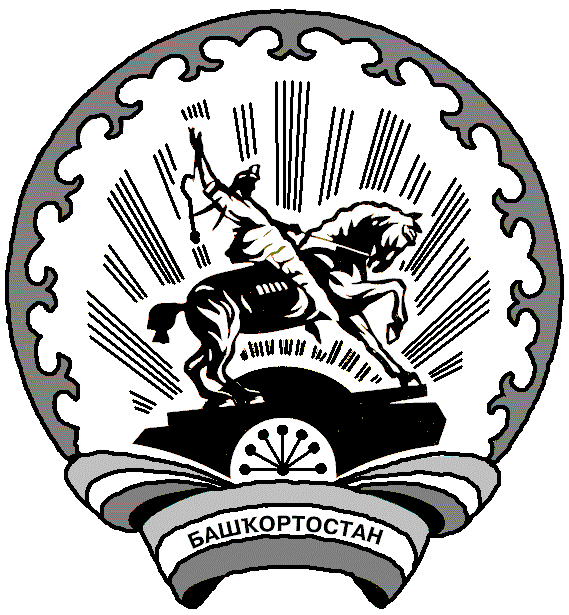 Республика Башкортостансовет СЕЛЬСКОГО ПОСЕЛЕНИЯ  Енгалышевский сельсоветМУНИЦИПАЛЬНОГО РАЙОНАЧишминскИЙ район452156, с.Енгалышево,  ул. Манаева, 13КАРАР           20 апреля  2012 й.                               № 12          РЕШЕНИЕ        20 апреля  .